OBJETIVO GENERAL: Reconocer que Dios y su proyecto para la humanidad movilizan nuestros sueños, nuestra vida desde su cotidianidad, hacia la construcción de un mundo posible para todos y todas. OBJETIVOS ESPECIFICOS:Sensibilizar a los/las participantes frente a su realidad personal y las personas que los acompañan en este proceso.Reconocer la vida como el máximo don recibido de Dios.Descubrir que hacer realidad nuestros propios sueños está directamente relacionado con el cumplimiento del sueño de Dios.Material: témperas de diferentes colores, mandala para cada estudiante, una hoja en blanco, colores. Cada estudiante trae su cartuchera.  Cantos, diapositivas…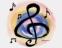 ALEGRE BIENVENIDA  Se tiene un plato con temperas de diferentes colores.1. Presentación.   Cada participante elige su color preferido lo toma de las témperas y hace un signo en la cara,  ( se escucha el canto color de esperanza) luego se reúnen por grupos de colores, y en coro dicen lo que representa para ellos. PRIMER MOMENTO 2.Encadenados: Cada persona tiene un palillo en la boca (rotar la guayaba, rosquillas..) pasar un aro atadas las manos y pies.  Se quitan los zapatos y hacen una pintura con los pies.   Obra de arte. 3.Canto: Los sueños viven en ti. (Diapositivas)SEGUNDO MOMENTO  4. Presentación de la temática: - Diapositivas.  Pinta tu sueño- Salmo 138: Lectura desde las diapositivas eligen frase que les llama la atención. -Compartir 5.MANDALAS: Elaborar una mándala es dejar que fluya de nuestro interior emociones, sentimientos, sueños, deseos, expectativas de nosotras mismas que muchas veces no sabes expresarlo en palabras… por ello en este momento te invitamos a que te dejes llevar juguetonamente con las figura de la mándala y los colores e inicies tu obra de arte… expresa tu interioridad a través de ella… la música pretende ayudarte… Animo y buen camino en esta aventura.   Se trata de colorear tu mándala. Exposición obras de arteSilencio de interiorización para hacerla y música de fondo. Contemplar la Mandala y que la expongan en el salón.  Compartir.Se les motiva  para que coloreen lo mejor que llevan dentro, buscando un lugar adecuado un lugar adecuado (priorizar el encuentro consigo mismas/os)Se dispone un sitio para ubicar sus mándalas como si fuera una galería de arte, compartir y celebración.(canción Sueños de libertad de Juanes) Puesta en común del porque del diseño y los colores como expresión de la experiencia de Dios que acaban de tener.TERCER  MOMENTO 6. Confrontar tu sueño.  En una hoja pinta tu sueño.  La hoja es su vida… plasmen su vida ahí…               Bio-danza… Pintar el sueño que Dios tiene para este mundo. (canción pinta el mundo)Pinta tu sueño: Cómo te sueña Dios?  expresarlo creativamente. ( escarcha, crayolas, pegante, marcadores, colores..)Se exponen las obras de arte .Escuchar dos veces la canción SUEÑO LIBERTAD de Juanes. Se entregará a cada estudiante la letra de la canción, la cantaremos todas y después compartiremos nuestro sueño.Con los mándalas y los sueños construiremos nuestro arco iris de la libertad. (momento celebrativo)7.Evaluación de la experiencia  y compromiso.